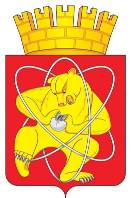 Муниципальное образование «Закрытое административно – территориальное образование  Железногорск Красноярского края»АДМИНИСТРАЦИЯ ЗАТО  г. ЖЕЛЕЗНОГОРСКПОСТАНОВЛЕНИЕ _______ 2017                                                                                                                 	                _____г. ЖелезногорскО  внесении изменений в постановление Администрации ЗАТО Железногорск от 29.10.2010 №1713 «Об утверждении административного регламента Администрации ЗАТО г. Железногорск по предоставлению муниципальной услуги «Предоставление информации об объектах недвижимого имущества, находящихся в государственной и муниципальной собственности и предназначенных для сдачи в аренду»В соответствии с Федеральным законом от 27.07.2010 № 210-ФЗ «Об организации предоставления государственных и муниципальных услуг», Федеральным законом от 06.10.2003 № 131-ФЗ «Об общих принципах организации местного самоуправления в Российской Федерации», руководствуясь Уставом ЗАТО Железногорск, постановлением Администрации ЗАТО г. Железногорск от 11.10.2010 № 1580 «Об утверждении Порядка разработки и утверждения административных регламентов предоставления муниципальных услуг»,ПОСТАНОВЛЯЮ:1. Внести в приложение к постановлению Администрации ЗАТО г. Железногорск от 29.10.2010 № 1713 «Об утверждении административного регламента Администрации ЗАТО г. Железногорск по предоставлению муниципальной услуги «Предоставление информации об объектах недвижимого имущества, находящихся в государственной и муниципальной собственности и предназначенных для сдачи в аренду» следующие изменения:1.1. В п.п. 1.3. «Требования к порядку информирования о предоставлении муниципальной услуги» заменить слова «Адрес электронной почты: svets@adm.k26.ru» словами «Адрес электронной почты: skripchenkova@adm.k26.ru».1.2. В п.п. 3.1.2. «Сведения о должностном лице (исполнителе)» заменить слова «Главные специалисты отдела аренды КУМИ; кабинет 324, тел. 76-56-19, 76-56-47. Ведущий специалист отдела аренды КУМИ; кабинет 324, тел. 76-56-29» словами «Главные специалисты отдела аренды КУМИ; кабинет 324, тел. 76-56-29, 76-56-44. Ведущий специалист отдела аренды КУМИ; кабинет 324, тел. 76-56-47».1.3. В п.п. 3.2.2. «Сведения о должностном лице (исполнителе)» слова «Начальник отдела аренды КУМИ; кабинет 324, тел. 76-56-44. Главные специалисты отдела аренды КУМИ; кабинет 324, тел. 76-56-19, 76-56-47. Ведущий специалист отдела аренды КУМИ; кабинет 324, тел. 76-56-29» заменить словами «Начальник отдела аренды КУМИ; кабинет 324, тел. 76-56-19. Главные специалисты отдела аренды КУМИ; кабинет 324, тел. 76-56-29, 76-56-44. Ведущий специалист отдела аренды КУМИ; кабинет 324, тел. 76-56-47».1.4. В п.п. 3.3.2. «Сведения о должностном лице (исполнителе)» слова «Начальник отдела аренды КУМИ; кабинет 324, тел. 76-56-44. Главные специалисты отдела аренды КУМИ; кабинет 324, тел. 76-56-19, 76-56-47. Ведущий специалист отдела аренды КУМИ; кабинет 324, тел. 76-56-29» заменить словами «Начальник отдела аренды КУМИ; кабинет 324, тел. 76-56-19. Главные специалисты отдела аренды КУМИ; кабинет 324, тел. 76-56-29, 76-56-44. Ведущий специалист отдела аренды КУМИ; кабинет 324, тел. 76-56-47».1.5. В п.п. 3.4.2. заменить слова «svets@adm.k26.ru» словами «skripchenkova@adm.k26.ru.».2. Управлению делами Администрации ЗАТО г. Железногорск (Е.В. Андросова) довести настоящее постановление до сведения населения через газету «Город и горожане».3. Отделу общественных связей Администрации ЗАТО г. Железногорск (И.С. Пикалова) разместить настоящее постановление на официальном сайте муниципального образования «Закрытое административно-территориальное образование Железногорск Красноярского края» в информационно-телекоммуникационной сети «Интернет».4. Контроль за исполнением настоящего постановления возложить на первого заместителя Главы администрации ЗАТО г. Железногорск С.Д. Проскурнина.5. Настоящее постановление вступает в силу после его официального опубликования.Глава администрации 							            С.Е. ПешковЛИСТ СОГЛАСОВАНИЯОтветственный исполнительСогласованиеРАЗОСЛАТЬСтруктурное подразделение (управление, комитет, отдел)Структурное подразделение (управление, комитет, отдел)Подразделение-инициатор (отдел)Фамилия и инициалы, телефон исполнителяисполнителяИСПОЛНИТЕЛЯподписьКомитет по управлению муниципальным имуществом Комитет по управлению муниципальным имуществом Отдел арендыСкрипченкова А.А, 76-56-29документ□   организационный документ (положение о подразделении, должностная инструкция, административный регламент и т.п.)□   распорядительные документы (решение, постановление, распоряжение)                                                     □   типовая форма договора                                             □ типовая форма документа                                   □   доверенность                                                                □ другое□   проект конкретного договора (составлен не по типовой форме организации, по форме контрагента)	 □   организационный документ (положение о подразделении, должностная инструкция, административный регламент и т.п.)□   распорядительные документы (решение, постановление, распоряжение)                                                     □   типовая форма договора                                             □ типовая форма документа                                   □   доверенность                                                                □ другое□   проект конкретного договора (составлен не по типовой форме организации, по форме контрагента)	 □   организационный документ (положение о подразделении, должностная инструкция, административный регламент и т.п.)□   распорядительные документы (решение, постановление, распоряжение)                                                     □   типовая форма договора                                             □ типовая форма документа                                   □   доверенность                                                                □ другое□   проект конкретного договора (составлен не по типовой форме организации, по форме контрагента)	 □   организационный документ (положение о подразделении, должностная инструкция, административный регламент и т.п.)□   распорядительные документы (решение, постановление, распоряжение)                                                     □   типовая форма договора                                             □ типовая форма документа                                   □   доверенность                                                                □ другое□   проект конкретного договора (составлен не по типовой форме организации, по форме контрагента)	 наименование документаО внесении изменений в постановление Администрации ЗАТО г. Железногорск от 29.10.2010 № 1713 «Об утверждении административного регламента Администрации ЗАТО г. Железногорск по предоставлению муниципальной услуги “Предоставление информации об объектах недвижимого имущества, находящихся в государственной и муниципальной собственности и предназначенных для сдачи в аренду”»О внесении изменений в постановление Администрации ЗАТО г. Железногорск от 29.10.2010 № 1713 «Об утверждении административного регламента Администрации ЗАТО г. Железногорск по предоставлению муниципальной услуги “Предоставление информации об объектах недвижимого имущества, находящихся в государственной и муниципальной собственности и предназначенных для сдачи в аренду”»О внесении изменений в постановление Администрации ЗАТО г. Железногорск от 29.10.2010 № 1713 «Об утверждении административного регламента Администрации ЗАТО г. Железногорск по предоставлению муниципальной услуги “Предоставление информации об объектах недвижимого имущества, находящихся в государственной и муниципальной собственности и предназначенных для сдачи в аренду”»О внесении изменений в постановление Администрации ЗАТО г. Железногорск от 29.10.2010 № 1713 «Об утверждении административного регламента Администрации ЗАТО г. Железногорск по предоставлению муниципальной услуги “Предоставление информации об объектах недвижимого имущества, находящихся в государственной и муниципальной собственности и предназначенных для сдачи в аренду”»приложения, листов1111краткое описание документооборотапроект постановленияпроект постановленияпроект постановленияпроект постановленияструктурное подразделение,дата получениядата получениядата получениярезультат рассмотрениядолжностьподписьинициалы,  фамилиядата согласованиядата согласованиядата согласования092017□ согласовано□ согласовано с учетом замечаний□ не согласованоПервый заместитель Главы администрацииС.Д. Проскурнин092017092017□ согласовано□ согласовано с учетом замечаний□ не согласованоЗаместитель Главы администрации по общим вопросамА.В. Шевченко092017Управление по правовой и кадровой работе092017□ согласовано□ согласовано с учетом замечаний□ не согласованоНачальник юридического отделаЕ.А. Лунёва092017Управление делами092017□ согласовано□ согласовано с учетом замечаний□ не согласованоИ.о. руководителяВ.А.Архипов092017Комитет по управлению муниципальным имуществом Администрации09207□ согласовано□ согласовано с учетом замечаний□ не согласованоРуководительН.В. Дедова092017□ согласовано□ согласовано с учетом замечаний□ не согласовано□ согласовано□ согласовано с учетом замечаний□ не согласовано□ согласовано□ согласовано с учетом замечаний□ не согласовано□ согласовано□ согласовано с учетом замечаний□ не согласованоДелоЗаместителям:Отдел по физической культуре, спорту и молодежной политикеОтдел по физической культуре, спорту и молодежной политике Предприятия, учреждения городского хозяйстваГиГСпециалист по культуре и молодежной  политикеСпециалист по культуре и молодежной  политике-АГРОПрокуратураСпециалист по взаимодействию с учреждениями здравоохраненияСпециалист по взаимодействию с учреждениями здравоохранения-ПАТПК+, ГарантКомиссия по делам несовершеннолетних и защите их правКомиссия по делам несовершеннолетних и защите их прав-ГЛХУправление деламиСовет депутатов- ГЖКУФинансовое управлениеОтдел ЗАГС по г.Железногорску-ЖКХУправление экономики и планированияУправление экономики и планированияЖГ ЦЗН-КБУУправление по правовой и кадровой работеУправление по правовой и кадровой работеОтдел УФМС - КОССУправление социальной защиты населенияУправление социальной защиты населенияФГУП ГХК-ЦА № 51Управление градостроительстваОАО «ИСС»- ГТС Управление городского хозяйства Управление городского хозяйстваФГУП УССТ № 9-УКСКУМИ3 экз.Химзавод- ГТЭОтдел бухгалтерииФГУП РТИПрочие:Отдел по делам семьи и детстваОтдел полиции по г.ЖелезногорскуОтдел общественных связей – 1 экз.ФГУЗ КБ-51Отдел образованияПрофсоюзные комитетыОтдел безопасности и режима